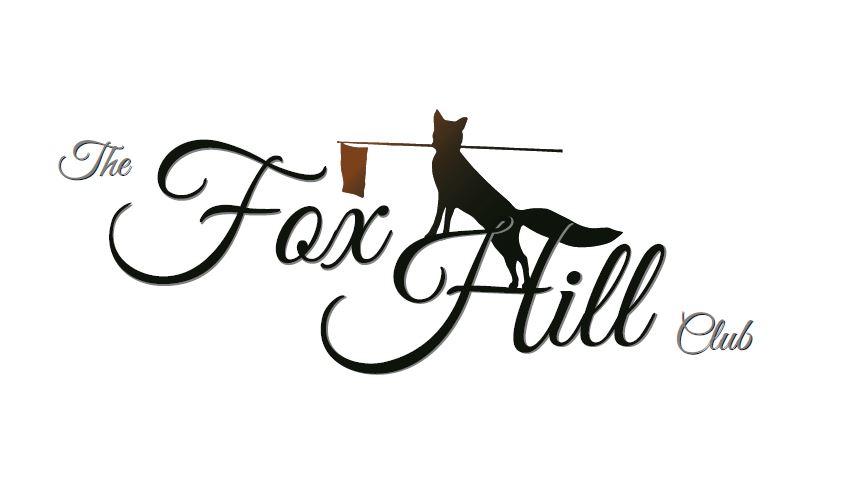 Steve Williams, USPTA (P1) – Director of TennisKen Gross, PTR – Assistant ProEmail:  steve@williamstennisschool.com SUMMER SESSION: 6 WEEKS Check Session Name	Member Price      □      JUNIOR STARS 4-7 y/o	$21.00/week		Friday & Saturday 8:45 – 9:30 AM	$126.00/6 weeks		□      ACES 7-11 y/o	$28.00/week		Friday & Saturday 9:30 – 10:30 AM	$168.00/6 weeks	□      JUNIOR ADVANCED	$28.00/week		Friday & Saturday 10:30 – 11:30 AM	$168.00/6 weeks		□      ELITE “B”  (INVITATION ONLY)	$56.00/week		Friday & Saturday 11:30 – 1:30 PM	$336.00/6 weeks	□      ELITE “A”  (INVITATION ONLY)	$56.00/week		Friday & Saturday 1:30 – 3:30 PM	$336.00/6 weeks	CHECK WEEKS FOR REGISTRATION:Week One (6/9 – 6/10)     ___       6/16 – 6/17 (no classes)                   Week Two (6/23 – 6/24)       ___6/30 – 7/1 (no classes)                     7/7 – 7/8 (no classes)                       Week Three (7/14 – 7/15) ___Week Four (7/21 – 7/22)   ___        Week Five (7/28 – 7/29)   ___           Week Six (8/4 – 8/5)            ___REGISTRATION Player Name ____________________________   M or F       Age _______	         Fox Hill Member __ Y __ N  Home Address	 ___________________________ City__________________  State ______   Zip ______________ Name of Parent or Guardian:____________________   Home Ph#: ______________ Cell Phone#_______________E-Mail_____________________    Emergency Contact Name & Phone # __________________________________Amount Paid  $__________  Circle One:   Check     Cash     Charge     FH Member Acct # _____________________Visa/Mstr Card# _____________________________Credit Card Expiration Date: ________  3 Digit # on Back ____Credit Card Billing Address: ____________________________ City_________ State________   Zip ___________Signature Auth. Payment by Credit Card __________________________________  Date:   ________________